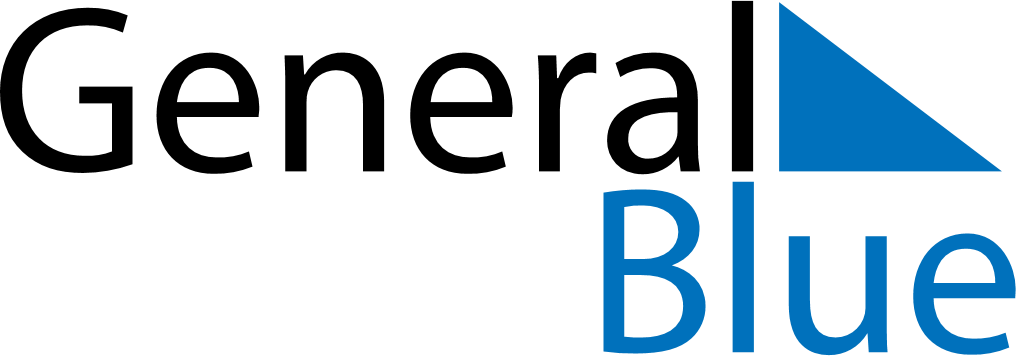 December 2024December 2024December 2024December 2024December 2024December 2024Yangas, Lima region, PeruYangas, Lima region, PeruYangas, Lima region, PeruYangas, Lima region, PeruYangas, Lima region, PeruYangas, Lima region, PeruSunday Monday Tuesday Wednesday Thursday Friday Saturday 1 2 3 4 5 6 7 Sunrise: 5:33 AM Sunset: 6:19 PM Daylight: 12 hours and 45 minutes. Sunrise: 5:33 AM Sunset: 6:19 PM Daylight: 12 hours and 45 minutes. Sunrise: 5:34 AM Sunset: 6:20 PM Daylight: 12 hours and 46 minutes. Sunrise: 5:34 AM Sunset: 6:20 PM Daylight: 12 hours and 46 minutes. Sunrise: 5:34 AM Sunset: 6:21 PM Daylight: 12 hours and 46 minutes. Sunrise: 5:35 AM Sunset: 6:21 PM Daylight: 12 hours and 46 minutes. Sunrise: 5:35 AM Sunset: 6:22 PM Daylight: 12 hours and 47 minutes. 8 9 10 11 12 13 14 Sunrise: 5:35 AM Sunset: 6:22 PM Daylight: 12 hours and 47 minutes. Sunrise: 5:36 AM Sunset: 6:23 PM Daylight: 12 hours and 47 minutes. Sunrise: 5:36 AM Sunset: 6:23 PM Daylight: 12 hours and 47 minutes. Sunrise: 5:36 AM Sunset: 6:24 PM Daylight: 12 hours and 47 minutes. Sunrise: 5:37 AM Sunset: 6:25 PM Daylight: 12 hours and 47 minutes. Sunrise: 5:37 AM Sunset: 6:25 PM Daylight: 12 hours and 48 minutes. Sunrise: 5:37 AM Sunset: 6:26 PM Daylight: 12 hours and 48 minutes. 15 16 17 18 19 20 21 Sunrise: 5:38 AM Sunset: 6:26 PM Daylight: 12 hours and 48 minutes. Sunrise: 5:38 AM Sunset: 6:27 PM Daylight: 12 hours and 48 minutes. Sunrise: 5:39 AM Sunset: 6:27 PM Daylight: 12 hours and 48 minutes. Sunrise: 5:39 AM Sunset: 6:28 PM Daylight: 12 hours and 48 minutes. Sunrise: 5:40 AM Sunset: 6:28 PM Daylight: 12 hours and 48 minutes. Sunrise: 5:40 AM Sunset: 6:29 PM Daylight: 12 hours and 48 minutes. Sunrise: 5:41 AM Sunset: 6:29 PM Daylight: 12 hours and 48 minutes. 22 23 24 25 26 27 28 Sunrise: 5:41 AM Sunset: 6:30 PM Daylight: 12 hours and 48 minutes. Sunrise: 5:42 AM Sunset: 6:30 PM Daylight: 12 hours and 48 minutes. Sunrise: 5:42 AM Sunset: 6:31 PM Daylight: 12 hours and 48 minutes. Sunrise: 5:43 AM Sunset: 6:31 PM Daylight: 12 hours and 48 minutes. Sunrise: 5:43 AM Sunset: 6:32 PM Daylight: 12 hours and 48 minutes. Sunrise: 5:44 AM Sunset: 6:32 PM Daylight: 12 hours and 48 minutes. Sunrise: 5:44 AM Sunset: 6:33 PM Daylight: 12 hours and 48 minutes. 29 30 31 Sunrise: 5:45 AM Sunset: 6:33 PM Daylight: 12 hours and 48 minutes. Sunrise: 5:45 AM Sunset: 6:33 PM Daylight: 12 hours and 48 minutes. Sunrise: 5:46 AM Sunset: 6:34 PM Daylight: 12 hours and 47 minutes. 